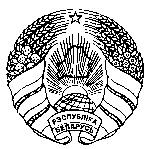 О проведении обучающего практико-ориентированного семинара	Государственное учреждение образования «Брестский областной институт развития образования» информирует, что в соответствии с планом мероприятий дополнительного образования руководящих работников и специалистов образования на 2024 год (приказ УО от 21.12.2023 №957) для руководителей учреждений образования и  заместителей  директоров по учебной работе со стажем работы до 3 лет; для вновь назначенных руководителей, для резерва педагогических работников на должность руководителя учреждения образования; для всех заинтересованных 20 июня 2024г   проводится обучающий практико-ориентированный семинар теме: «Развитие управленческих компетенций руководителя учреждения образования» (организация безопасного пребывания учащихся в учреждении образования и на его территории, обеспечения безопасности в сети Интернет и информационном пространстве). Время проведения: 11.00-15.00ч – ГУО «Брестский областной ИРО» (г.Брест, ул. Янки Купалы, 20/1). Предусмотрен обед в столовой, стоимость обеда 7 рублей.Просьба направить для участия в работе областного семинара руководителей учреждений образования и заместителей директоров по учебной работе со стажем работы до 3 лет. Представительство от региона 1-2 человека.Командировочные расходы за счет командирующей стороны.Об участии в мероприятии и количестве питающихся просьба сообщить до 18 июня 2024 г. в Брестский областной ИРО по электронной почте: udo@boiro.by  или по телефонам: раб. 8-(0162)35-42-91; моб. тел. (029)525-70-24 (Шаповалова Галина Александровна, методист УМС управленческой деятельности в образовании). Ректор института                                                                        А.В.Мощук12Шаповалова354291Галоўнае ўпраўленне па адукацыiБрэсцкага аблвыканкамаДЗЯРЖАЎНАЯ ЎСТАНОВА АДУКАЦЫІ“БРЭСЦКІ АБЛАСНЫ ІНСТЫТУТ РАЗВІЦЦЯ АДУКАЦЫІ”вул. Я.Купалы, 20/1, 224020, г. Брэсттэл./факс354299эл. адрас: mail@boiro.by13.06.2024 №02-05/1251Главное управление по образованиюБрестского облисполкомаГОСУДАРСТВЕННОЕ УЧРЕЖДЕНИЕ ОБРАЗОВАНИЯ“БРЕСТСКИЙ ОБЛАСТНОЙ ИНСТИТУТ РАЗВИТИЯ ОБРАЗОВАНИЯ”ул. Я.Купалы, 20/1, 224020, г. Брест  тэл./факс 354299эл. адрес: mail@boiro.byГалоўнае ўпраўленне па адукацыiБрэсцкага аблвыканкамаДЗЯРЖАЎНАЯ ЎСТАНОВА АДУКАЦЫІ“БРЭСЦКІ АБЛАСНЫ ІНСТЫТУТ РАЗВІЦЦЯ АДУКАЦЫІ”вул. Я.Купалы, 20/1, 224020, г. Брэсттэл./факс354299эл. адрас: mail@boiro.by13.06.2024 №02-05/1251Начальникам управлений(отделов) по образованию,заведующим районными(городскими) учебно-методическими кабинетамиНачальникам управлений(отделов) по образованию,заведующим районными(городскими) учебно-методическими кабинетами